САНКТ-ПЕТЕРБУРГСКИЙ НАЦИОНАЛЬНЫЙ ИССЛЕДОВАТЕЛЬСКИЙ УНИВЕРСИТЕТ ИНФОРМАЦИОННЫХ ТЕХНОЛОГИЙ, МЕХАНИКИ И ОПТИКИКафедра Вычислительной техникиЦифровая схемотехникаЛабораторная работа №4Вариант 2Выполнил:студент II курса группы 2125Припадчев АртёмПроверит:Попов Р.И.Санкт-Петербург2014Задание:Построить ячейку памяти типа 6T, и на ее основе организовать SRAM (статическую память с произвольным доступом) со структурой 2D, адресным способом доступа и размером 8x2.Ход работыПостроим схему ячейки памяти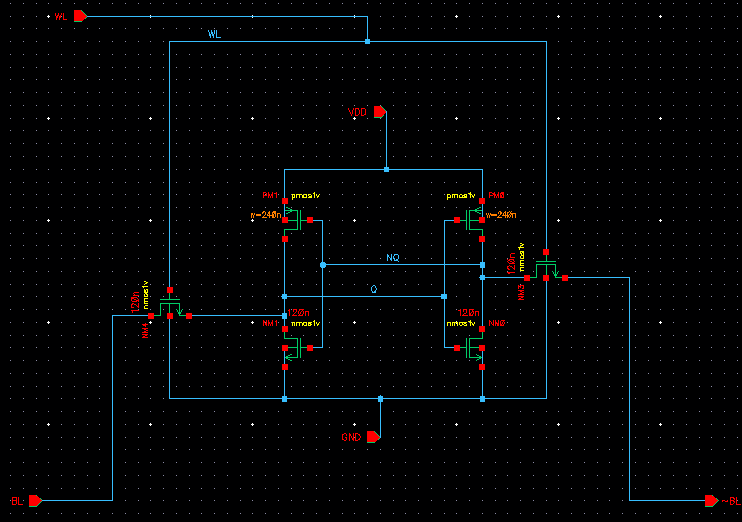 Статическая ячейка памяти 6TЯчейка состоит из двух перекрестно включенных инверторов и 2 nmos транзисторов, которые подключают/отключают ячейку от разрядных шин.Когда сигнал WL установлен в 1, транзисторы NM3 и NM4 открываются, и ячейка подключается к разрядным шинам. Если на вход BL подать низкий потенциал, то транзистор PM0 откроется, а NM0 закроется и на линию NQ будет подан высокий потенциал, близкий к напряжению питания. После этого транзистор PM1 закроется, NM1 откроется, и на линию Q будет подан низкий потенциал, близкий к «земле». Таким образом в ячейке памяти установится логический ноль. Таким образом, состояние ячейки задается линиями BL и ~BL, причем при записи они должны иметь разные логические состояния. Если оба сигнала имеют одинаковые состояния, например, «1», то в зависимости от установленного в ячейке значения линия BL или ~BL будет разряжена через NM1 или NM0 в «землю».Построим схему тестирования одной ячейки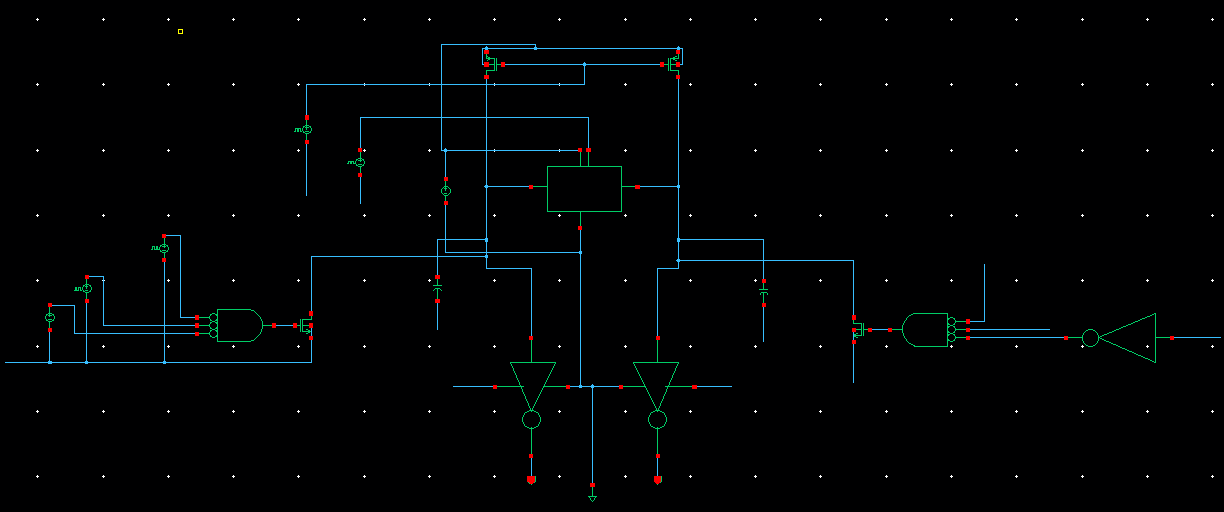 Общая схема тестирования ячейки памяти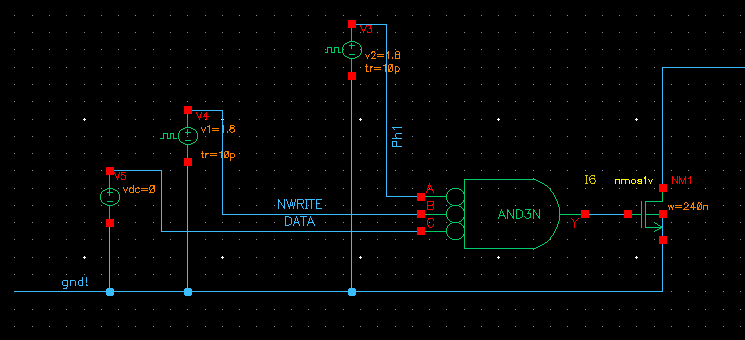 Драйвер записи на вход BL На входе ~BL ставится аналогичный, только сигнал DATA инвертируется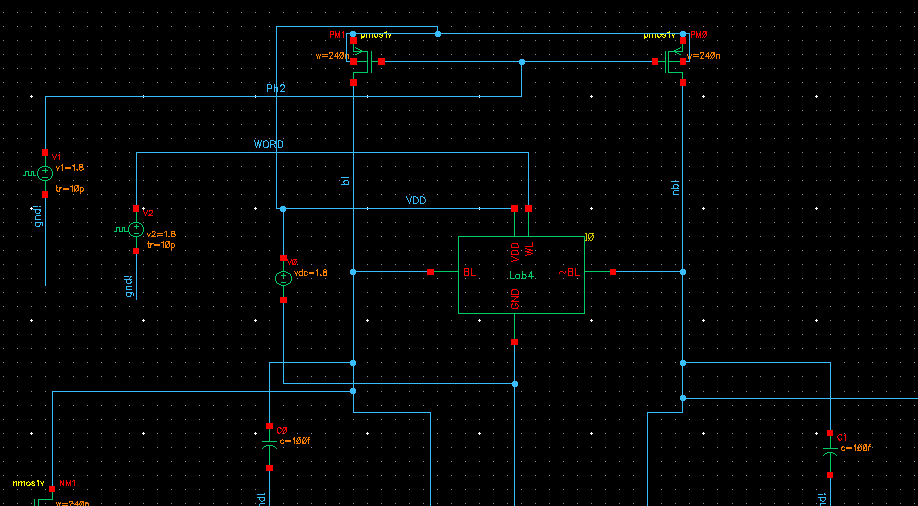 Конденсаторы на схему добавлены для моделирования нагрузки, которую будет испытывать схема в реальных условиях. Емкость каждого из конденсаторов 100фФПроведем симуляцию работы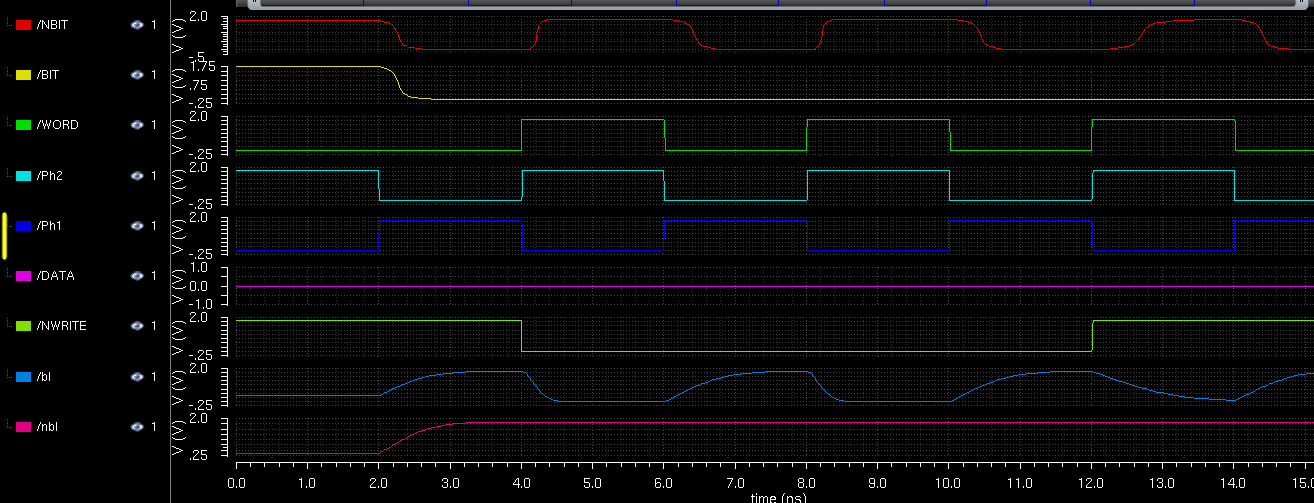 0-2 нс: линии bl и nbl разряжены.2-4 нс: сигнал Ph2 устанавливается в «0», открывая pmos-транзисторы PM0 и PM1, которые заряжают разрядные шины. 4-6 нс: сингал NWRITE устанавливается в «0», WORD устанавливается в «1». Начинается разрядка шин через ячейку памяти, однако BL разряжается через более мощный транзистор драйвера записи, и делает это намного быстрее. Таким образом, получаем разные логические сигналы на BL и NBL, а в ячейку памяти записывается логический ноль.12-14 нс: разрядные шины к началу отрезка заряжены, сигнал NWRITE установлен в «1». Т.к. в ячейке памяти был установлен логический ноль, то линия BL будет разряжена через nmos транзистор первого инвертора ячейки, и на выходе будет наблюдаться считанное значение (BIT = «0», NBIT = «1»).Построим схему 3-х разрядного двоичного счетчика, который будет использоваться для тестирования схемы памяти (управления адресными входами), а также записываемыми значениями.Счетчик состоит из 3-з разрядного регистра и 3-х разрядного сумматора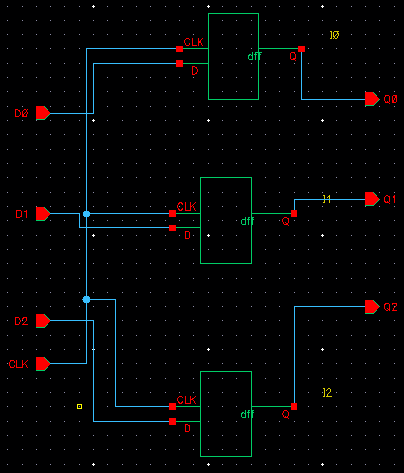 3-х разрядный регистр на D-триггерах, работающих по фронту3-х разрядный сумматор построим на основе зеркального сумматора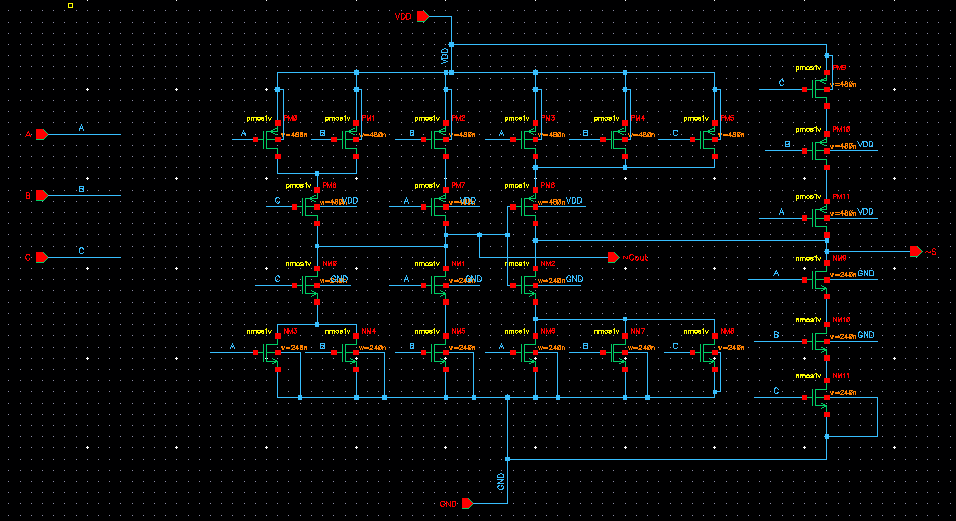 Зеркальный сумматор(питание можно подключить сразу внутри схемы)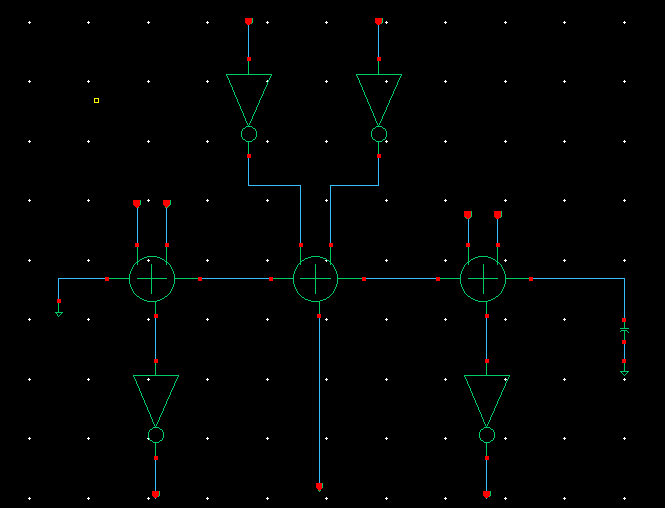 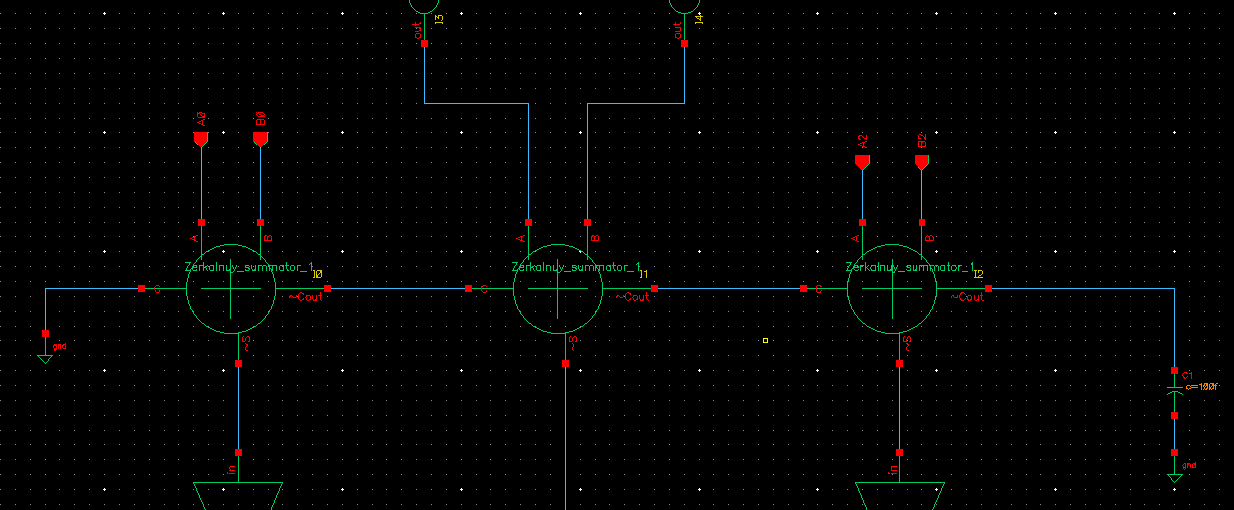 3-х разрядный сумматорПостроим схему счетчика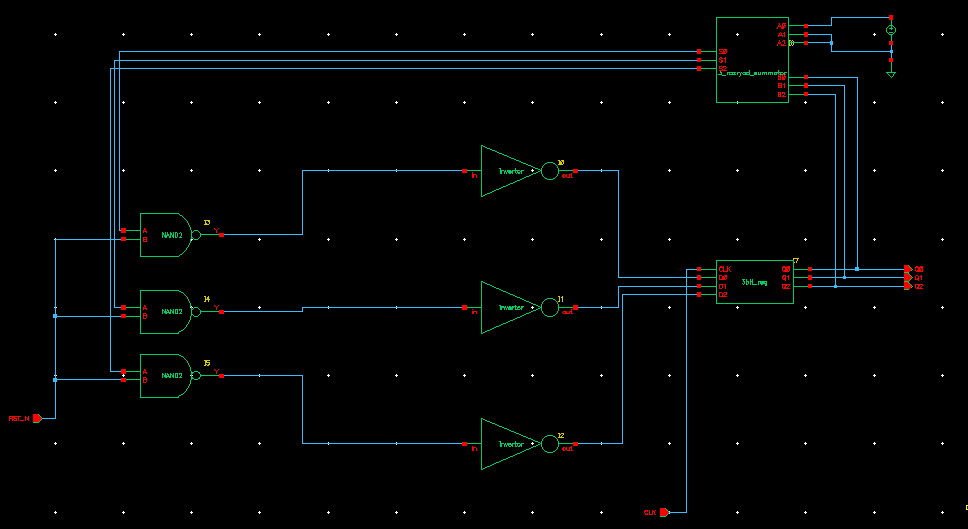 3-х разрядный счетчик с синхронным сбросомНа один из входов сумматора всё время подается 1. таким образом по каждому такту в регистр записывается значение 3bit_reg = 3bit_reg + 1.Протестируем работу счетчика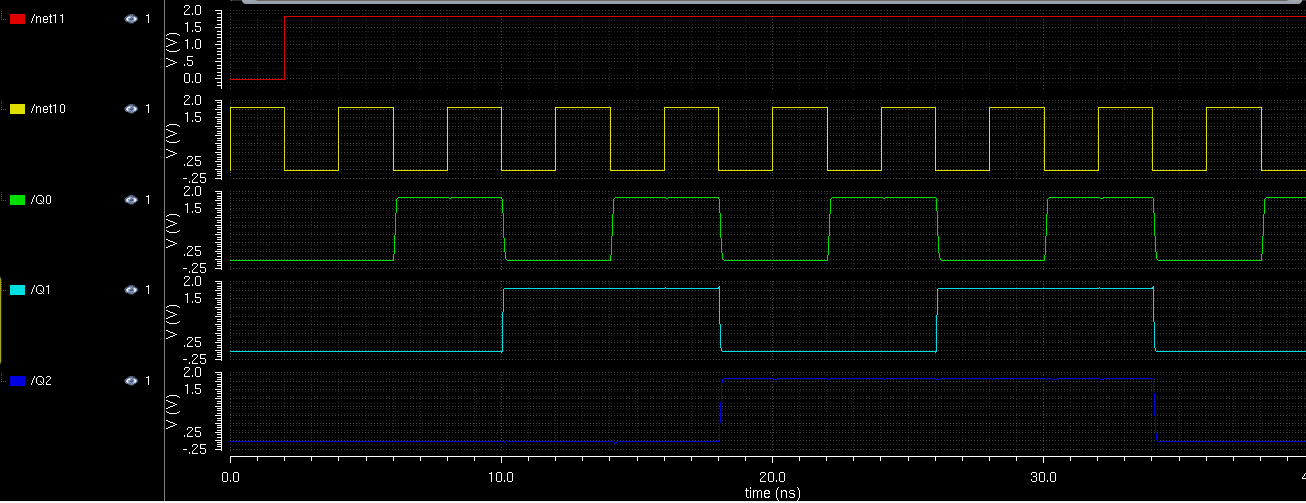 Временная диаграмма работы двоичного счетчикаПостроим дешифратор адреса, который будет использоваться для выборки слова данных из памяти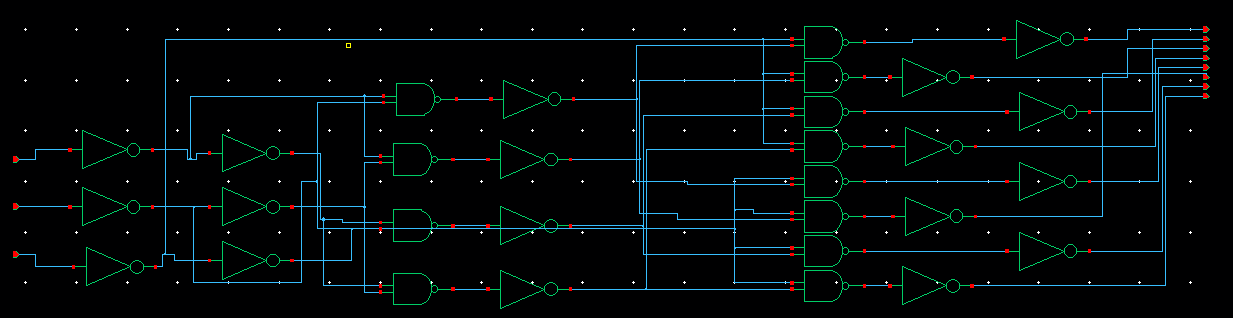 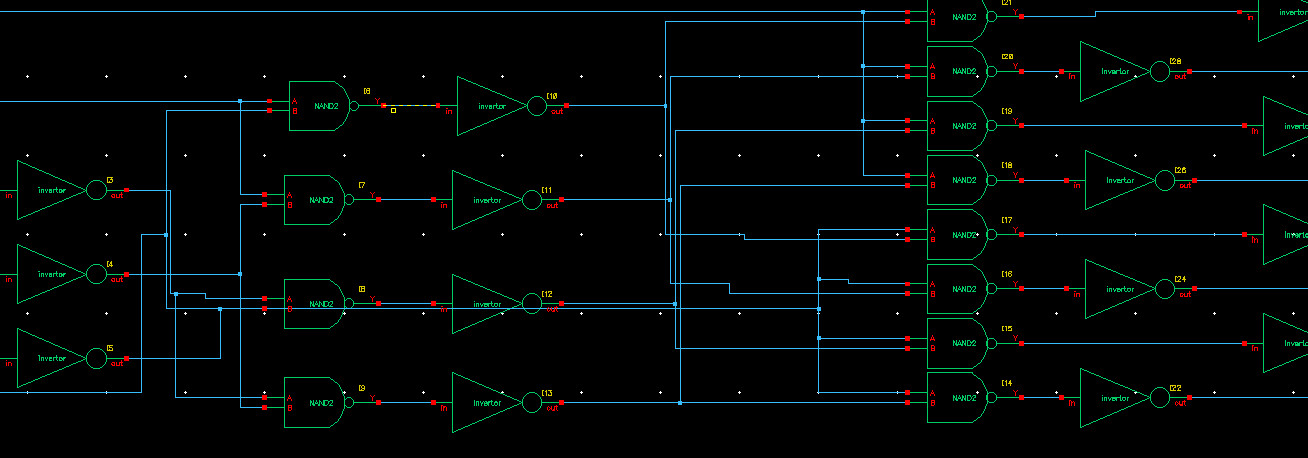 Дешифратор 3 в 8С использованием построенного ранее счетчика протестируем работу дешифратора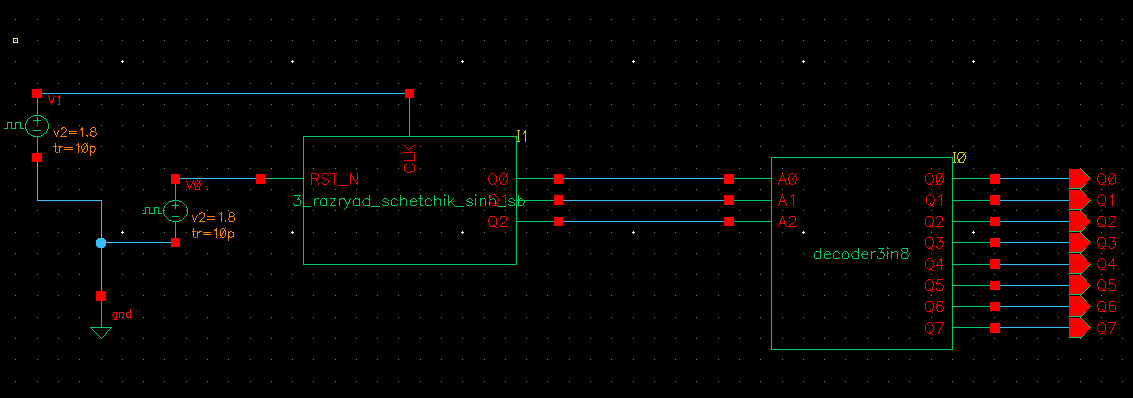 Схема тестирования дешифратораПроведем симуляцию работы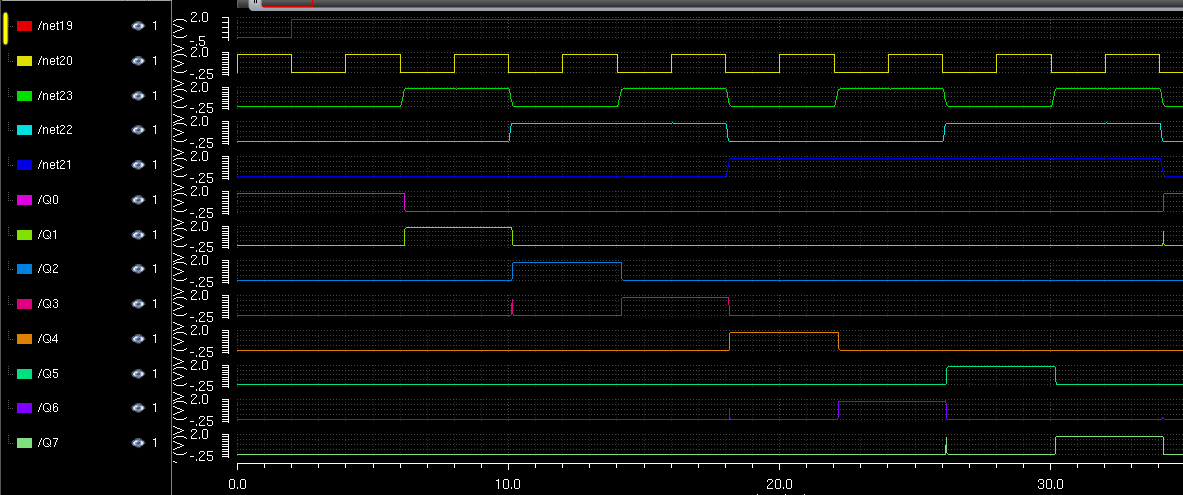 Временная диаграмма тестирования дешифратораТеперь можно перейти к разработке схемы памяти SRAM 8x2Для начала построим массив ячеек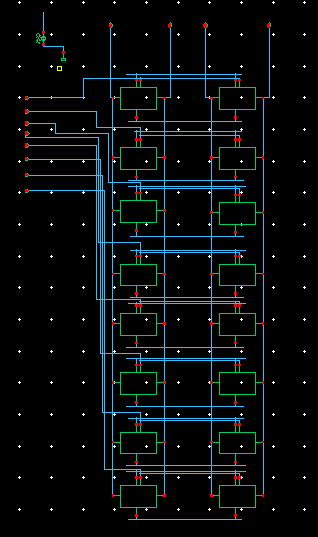 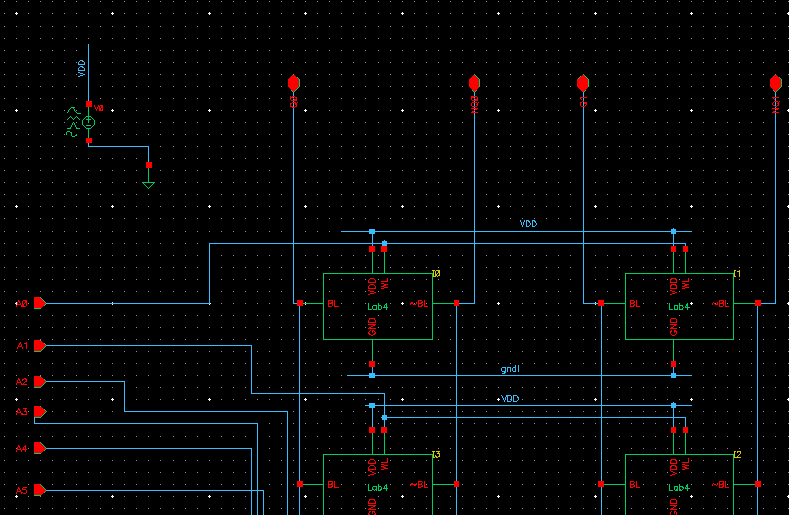 Массив ячеек памяти 8x2Каждый из сигналов A0-A7 выбирает одну из строк массива. В каждом столбце шины BL и NBL общие.Построим схему памяти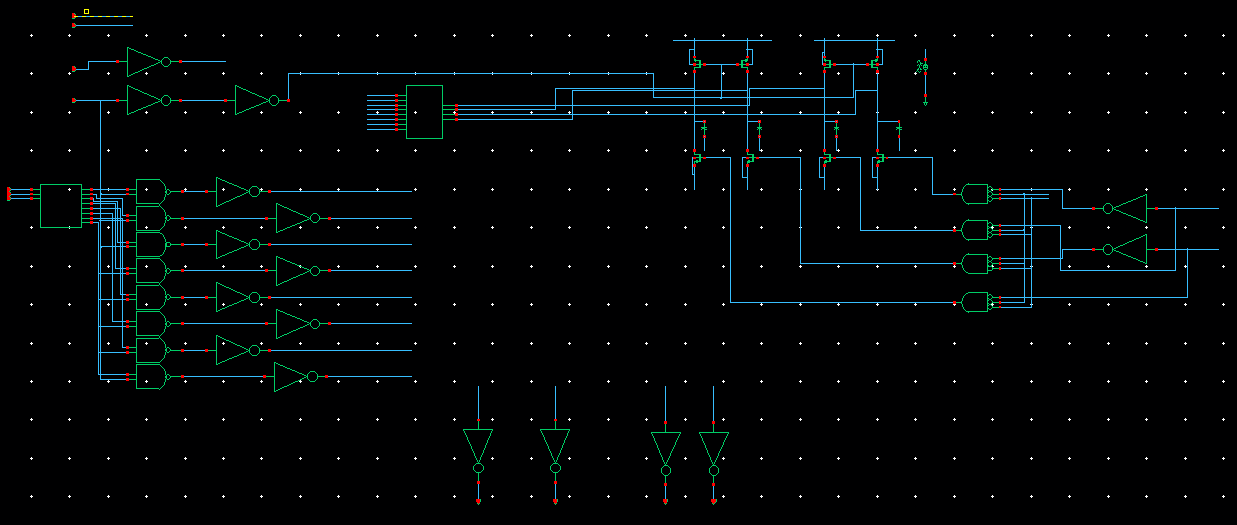 Схема памяти SRAM 8x2Далее рассмотрим каждый из компонентов схемы:Входные сигналы:CLK – сигнал синхронизации. Чтение/запись происходит по уровню 1. По уровню 0 осуществляется перезарядка разрядных шин.DATA0, DATA1 – данные для записи в память.WRITE – выбор операции: 1 – запись, 0 – чтение.A0, A1, A2 – биты адреса для чтения/записи.Выходные сигналы: Q0, Q1, NQ0, NQ1 – прочитанные данные и их инверсное значение.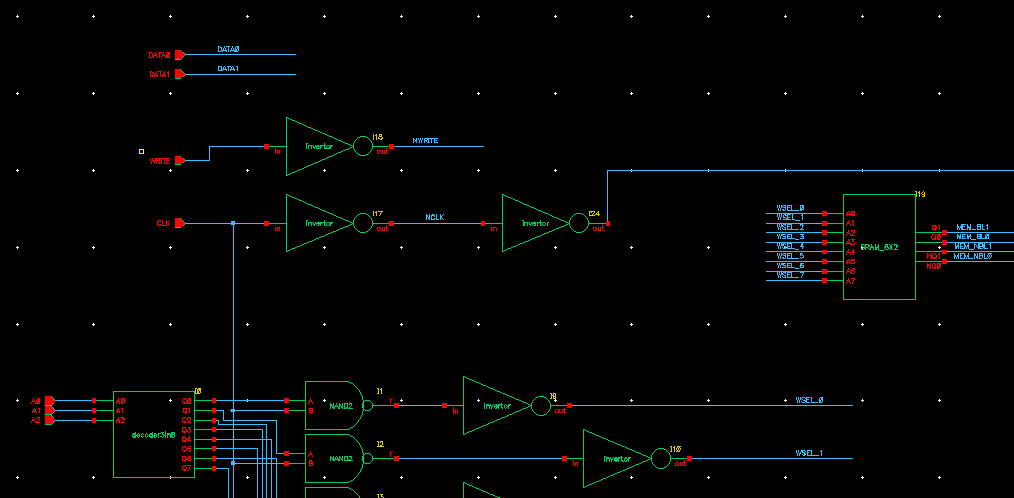 Входные сигналы памяти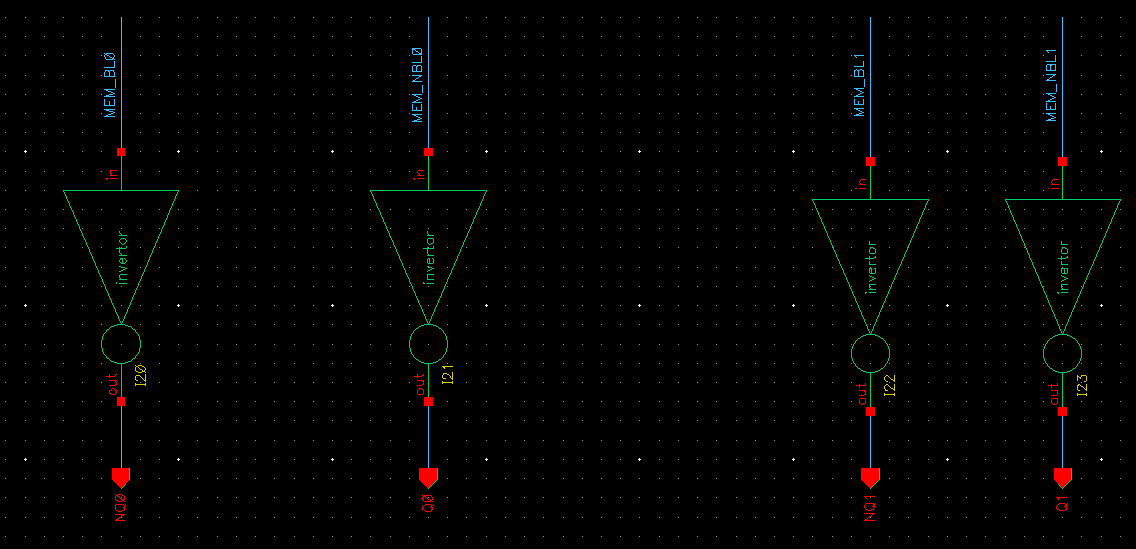 Выходные сигналы памятиКогда сигнал синхронизации установлен в «0», начинается перезарядка разрядных шин (до уровня VDD) через pmos транзисторы (сигнал PRECHARGE подключен к сигналу синхронизации через 2 инвертора).При установке синхронизирующего сигнала в «1» возможны два случая:сигнал WRITE установлен в «1». В таком случае одна из разрядных шин разряжается через транзистор соответствующего драйвера записи. Происходит запись.сигнал WRITE установлен в «0». В таком случае одна из разрядных шин разряжается через nmos транзистор одного из инверторов ячейки памяти в зависимости от установленного в ней значения. Происходит считывание.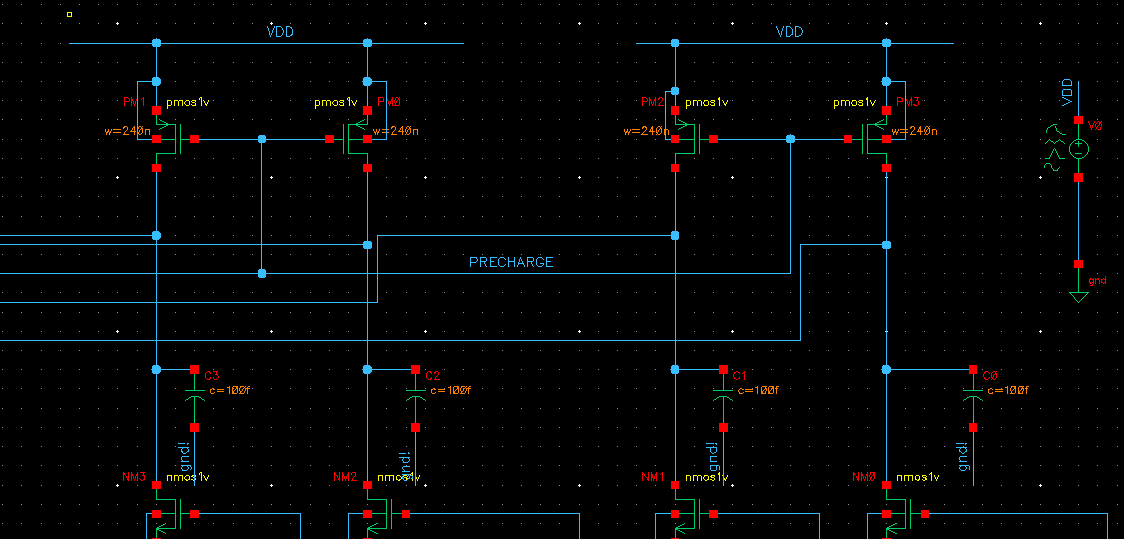 Схема перезарядки разрядных шин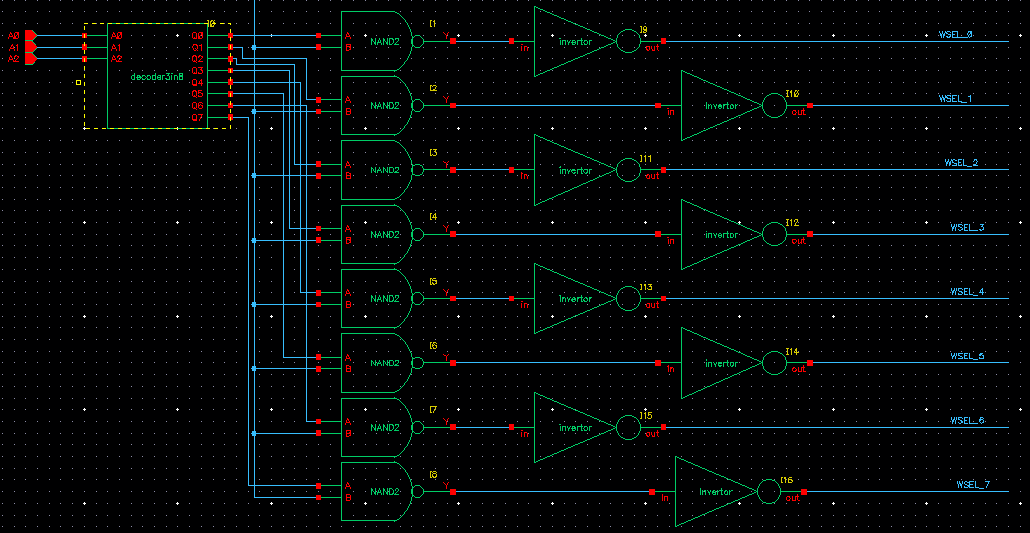 Декодирование адреса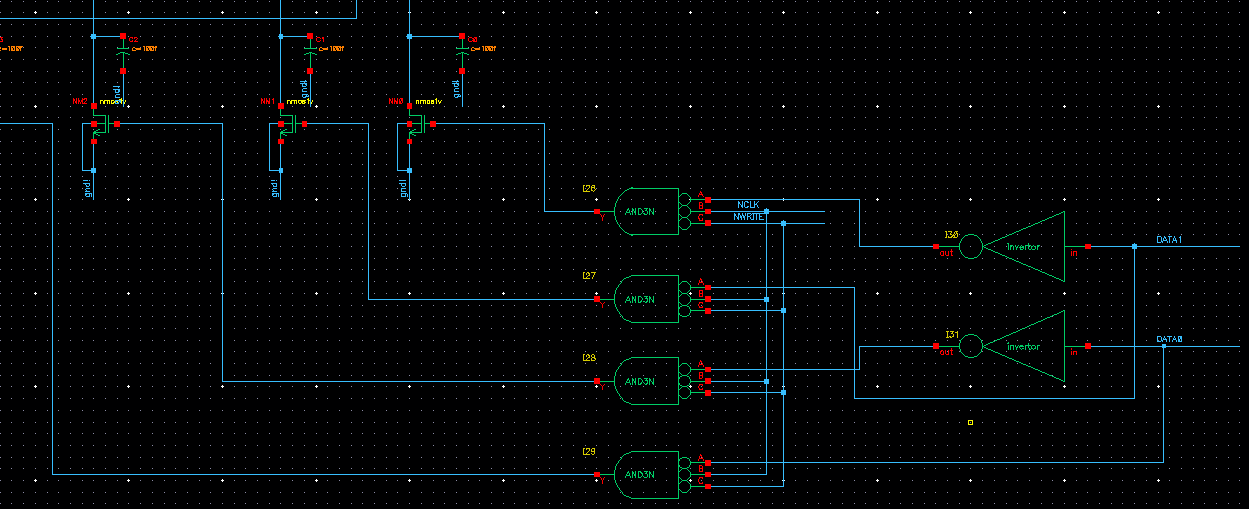 Драйверы записи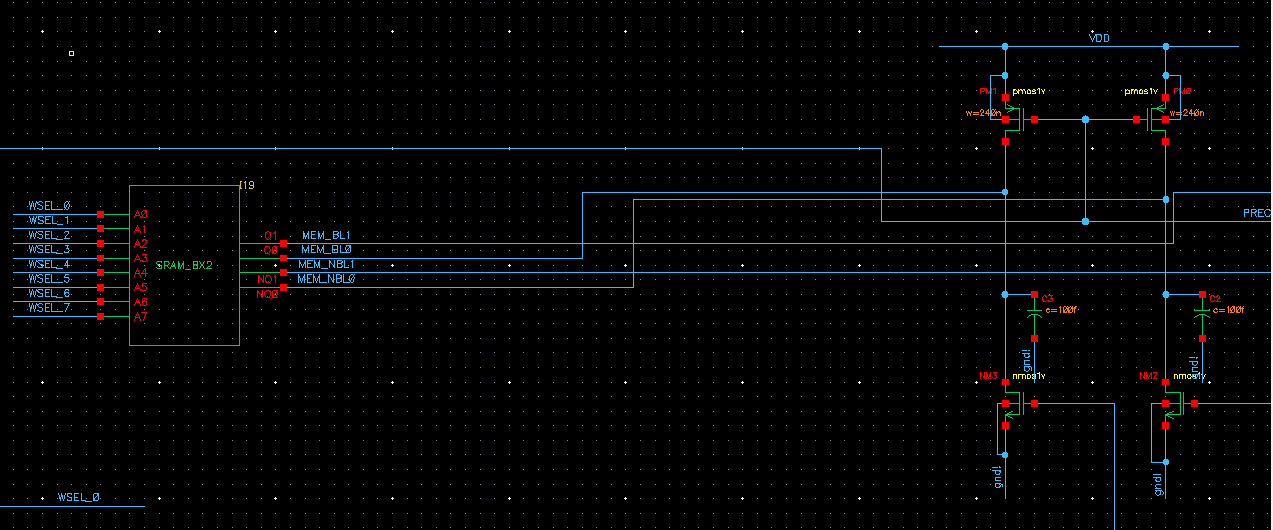 Для тестирования разработанной памяти построим схему на основе ранее разработанного двоичного счетчика. В качестве записываем данных будем использовать 2 младших разряда счетчика.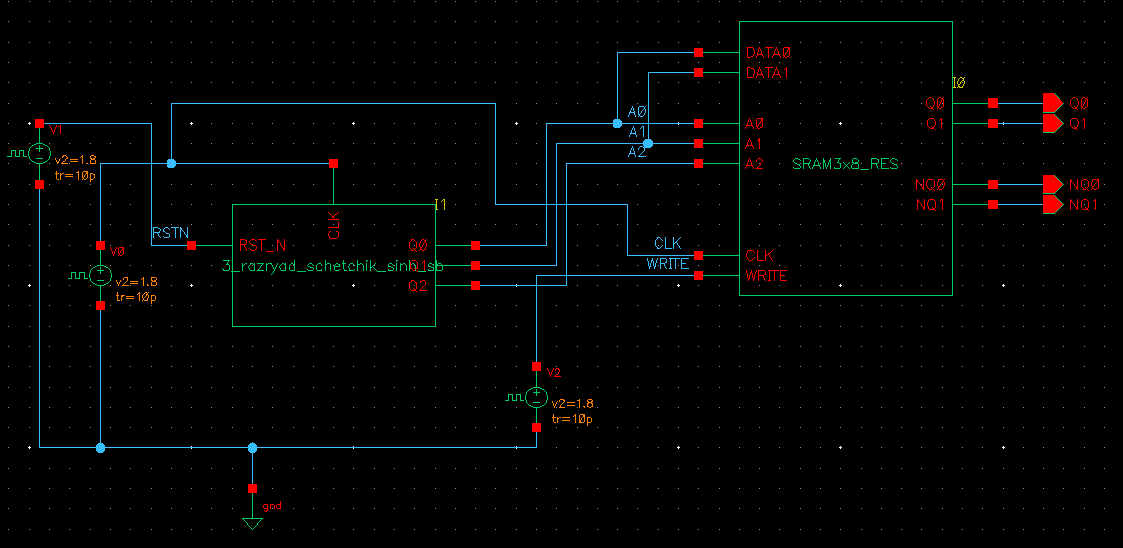 Схема тестирования памяти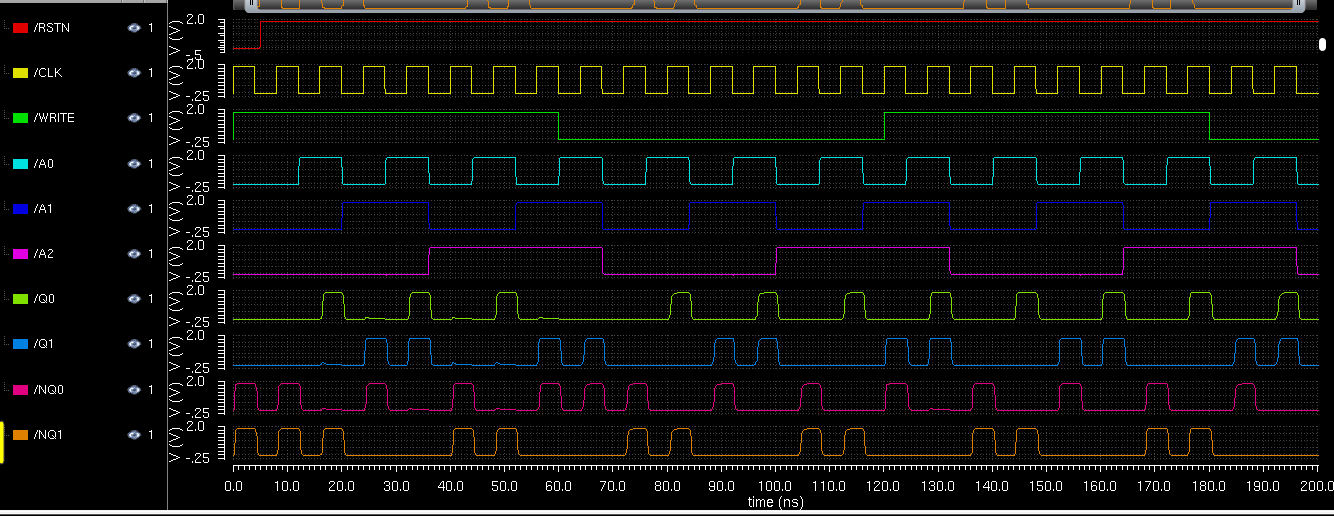 Результаты симуляции теста памяти0-60 нс: сигнал WRITE установлен в «1». Происходит запись в память.60-120 нс: сигнал WRITE установлен в «0». Происходит чтение из памяти. Как видно на результатах симуляции, прочитанные данные Q0 и Q1 совпадают с двумя младшими разрядами адреса A0 и A1.